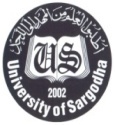 TENDER NOTICESub Campus MianwaliUniversity of SargodhaSub Campus Mianwali University of Sargodha intends to purchase the following items. Relevant interested firms registered with Income Tax / GST departments having relevant experience may send their tenders, up to06-02-2018 at 01:00 P.M. and will be opened on same day at 02:30 P.M. in the presence of available representatives of the firms in Committee Room Sub Campus Mianwali University of Sargodha.Terms and ConditionsDetailed tender documents are available immediately from the Director office Sub Campus Mianwali University of Sargodha, after the publication of tender notice on producing demand draft (Non-refundable) of above mentioned amount, in favor of Treasurer, University of Sargodha. Tender documents can be obtained through courier after providing of demand draft.2% Scheduled Bank CDR (Refundable) of the Estimated Cost in the name of Treasurer, University of Sargodha must be attached with tender.Detailed specifications along with estimated Cost are available in Tender documents.For all correspondence, please use postal address, Director Office, Sub-Campus Mianwali, University of Sargodha.For further details please contact on phone No. 0459-920270.Purchase will be made under single stage one envelope procedure and other rules of PPRA as amended from time to time.All Firms shall have to follow all terms and conditions issued by University of Sargodha and PPRA from time to time.Chairman                                                                      Purchase Committee                                                                     Sub Campus Mianwali                                                                     University of SargodhaSr. NoName of ItemQTYTender Fee1Thermostatic Orbital Shaker01Rs.500